01.09.2017г. после «Уроков России» во всех классах МКОУ СОШ №14 были проведены классные часы посвященные Дню солидарности в борьбе с терроризмом, в которых приняли участие 327 учащихся школы.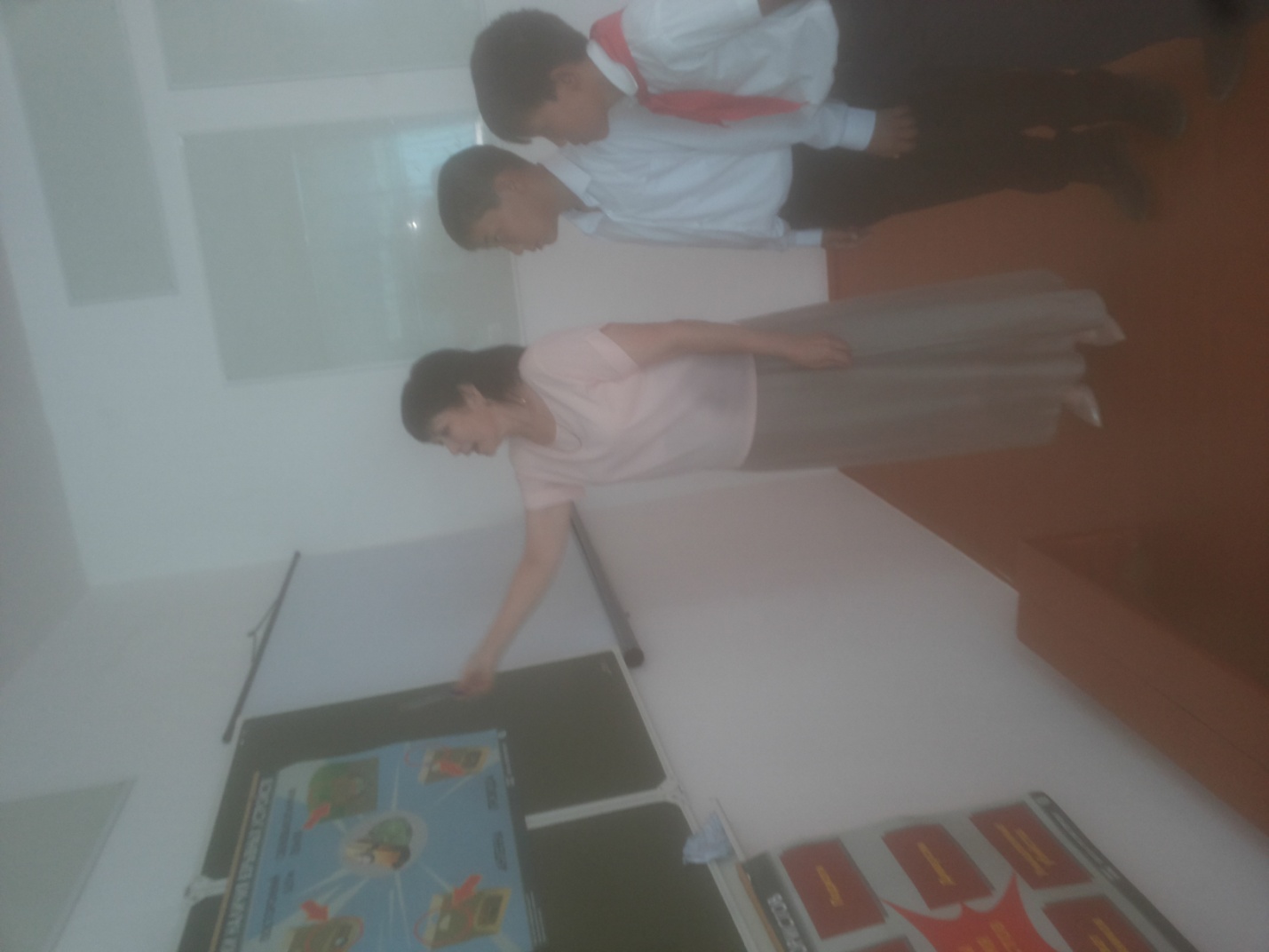 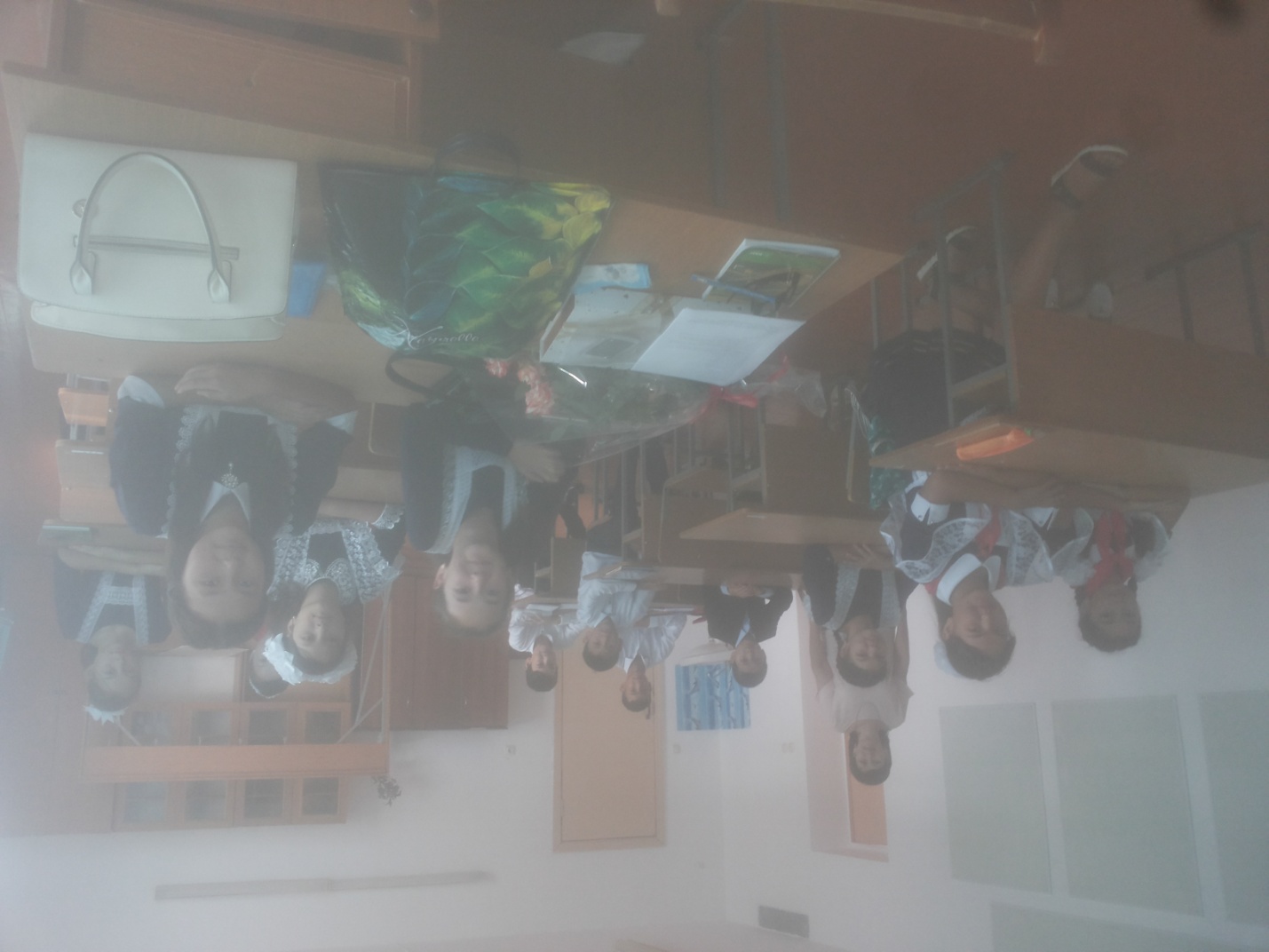 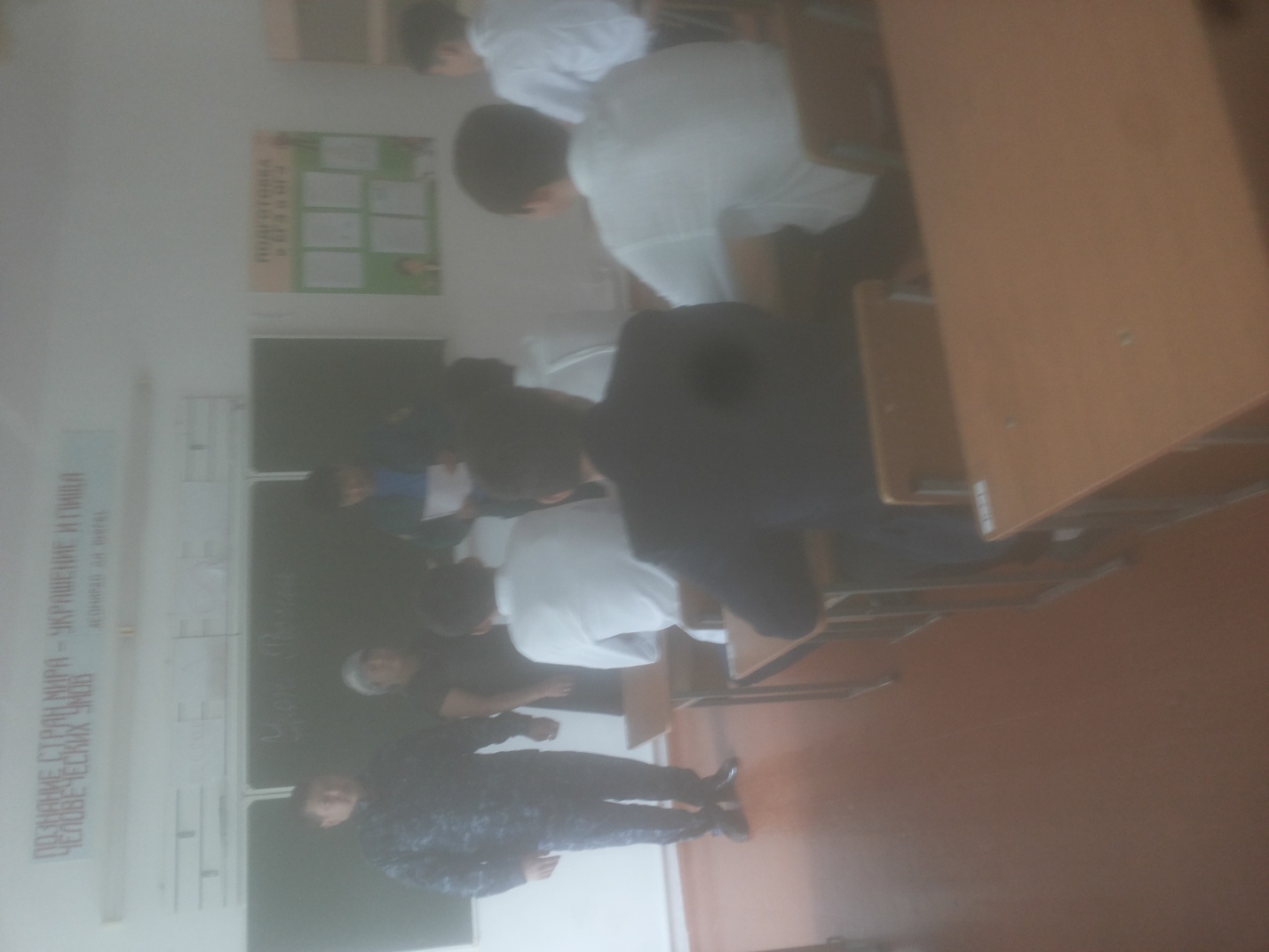 